Lev livet skönare med den skönsjungande Helsingborgsprofilen Nina Åkerlund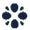 Namn? 
Nina	Jobbar med? 
Jag är eventplanerare och konferenschefMin familj består av? 
Man och 3 barnHur länge har du bott i huset?
15 årHur skulle du förklara din inrednings stil? 
Klassisk, nordisk och lite rustik. Jag är för seg för nya trender, jag måste ha saker som håller i längden. Ninas Gripsholmsfavoriter!1. Påslakan Tvättat Linne, Pris: 1 099 :-2. Hotellkudden Nelson 50x90 cm, Pris: 299 :-3. Stickad kökshandduk, Pris: 149 :-	4. Servett tvättat linne 2p, Pris: från 149 :-Sovmorgon med NinaHur kommer du till ro på kvällen?
Jag älskar att krypa upp i min stora nya säng och läsa eller kolla på en serie.Vilken är din favoritkvalité på påslakan?
Tvättat linne.Vem delar du säng med?
Min man och ibland min minsting. Hur är ditt morgonhumör?
Jag är morgontrött. När jag väl kommit upp är det ok. Är du en morgon- eller kvällsmänniska?
Kvällsmänniska, skulle vilja säga nattuggla.Har du något tips för en god natts sömn?
Lägg ifrån dig mobilen innan du går in i sovrummet.Duka med NinaBästa måltiden? 
FIKA! Favoriträtt? 
På hösten/vintern gillar jag en god svampsoppa med nybakat bröd.Vilken blomma pryder oftast ditt dukade bord? 
Det blir oftast hortensior. Drömgäst till middagen? 
Jag skulle gärna vilja bjuda Sarah Dawn Finer på middag.Bästa dukningstipset? 
Slösa med levande ljus och glas i olika varianter. Pausa med NinaBästa filmsällskapet? 
Min man. Hur ofta byter du kuddar i soffan? 
Lite efter säsong. Jag har ett neutralt hem så det är kul att bryta av med lite färg i säsong.  Soffmys eller en sväng på stan? 
Soffmys!Bästa tips för mysig en hemmakväll i soffan? 
Jag skulle säga te, smörgås och levande ljus. 